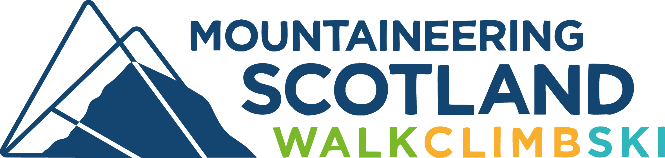 Mountaineering Scotland Coaching &/or  Route Setting Service Provider Information Form(Please ‘check’ the appropriate boxes above – double click on it)NB: MScot will arrange, free of charge, PVG Scheme membership for all its volunteers, route setters and coaches.Do you have your own insurance cover for the following?(NB: MScot Membership gives PLI Insurance cover to coaches & route-setters and is a pre-condition for working for MScot)  Section H: ReferencesPlease give names, designations and addresses of two persons who have agreed to provide a reference for you. You should know both references in an employment / professional capacity for at least 3 years and one should be your present employer or client (If appropriate).Data Protection Act 1998 The MScot is a registered Data Controller with the Information Commissioner’s Office. I accept the information on this form will be used for the purposes of selection for supply of coaching and/or  Route Setting services. MScot will retain the data supplied as long as it is required for the supply of coaching and/ or  Route Setting services. To the best of my knowledge and belief, the statements contained in this application are true. I understand that withholding or misstating of facts may result in refusal or termination of the agreement with MScot.Signed: …………………………………. (print name or insert signature scan)   Date: …………………………….Updated: ………………………………………………………………………………….………………..Please return the form by email together with scans of any relevant teaching/sport qualifications and training course certificates, to Mountaineering Scotland: Jack@mountaineering.scot Section A – Personal DetailsSection A – Personal DetailsSection A – Personal DetailsSection A – Personal DetailsTitle Date of Birth Full NameHome AddressPostcodeTelephone(Home)    (Home)    (Work)  (Mobile)   (Mobile)   (Mobile)   EmailWebsite FacebookMountaineering Scotland MembershipMountaineering Scotland MembershipIndividual No / or club: Individual No / or club: Section B: Personal Climbing Skills and AchievementsPlease provide detail on current Red-Point grades, boulder/Roped:Section C: Teacher / Coach / Instructor / Other Relevant QualificationsSection C: Teacher / Coach / Instructor / Other Relevant QualificationsSection C: Teacher / Coach / Instructor / Other Relevant QualificationsSection C: Teacher / Coach / Instructor / Other Relevant QualificationsQualificationSport/ActivityAwarding BodyDate AwardedSection D: Instructing Coaching & Route-setting Experience (nature of experience, where, with whom)Include: Presentational Skills & Coaching Skills experienceSection E – Relevant Training / CPDSection E – Relevant Training / CPDSection E – Relevant Training / CPDSection E – Relevant Training / CPDSection E – Relevant Training / CPDSection E – Relevant Training / CPDTraining CourseTraining CourseProvided ByProvided ByDatesCertificate(Please tick)SECTION F – PVG Scheme MembershipSECTION F – PVG Scheme MembershipSECTION F – PVG Scheme MembershipSECTION F – PVG Scheme MembershipSECTION F – PVG Scheme MembershipSECTION F – PVG Scheme MembershipAre you a PVG Scheme Member for regular work with children?              Yes  	No  	Are you a PVG Scheme Member for regular work with children?              Yes  	No  	Are you a PVG Scheme Member for regular work with children?              Yes  	No  	Are you a PVG Scheme Member for regular work with children?              Yes  	No  	Are you a PVG Scheme Member for regular work with children?              Yes  	No  	Are you a PVG Scheme Member for regular work with children?              Yes  	No  	Scheme Record Date of Issue:Working with which organisation?PVG Scheme Membership Number:  If   No       Any previous CRBS Checks?Section G – InsurancePublic Liability Insurance Cover (provided)Yes      No       PPL License (where appropriate)Yes      No       Personal Accident InsuranceYes      No       First Aid certificateYes      No       Name: Address: Designation: Telephone Number: Email: Name: Address: Designation: Telephone Number: Email: Relevant Further Information: